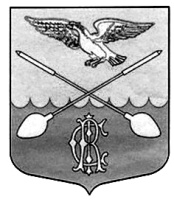  АДМИНИСТРАЦИЯ  ДРУЖНОГОРСКОГО ГОРОДСКОГО ПОСЕЛЕНИЯ  ГАТЧИНСКОГО МУНИЦИПАЛЬНОГО РАЙОНА ЛЕНИНГРАДСКОЙ ОБЛАСТИП О С Т А Н О В Л Е Н И ЕОт  22.04.2020г.                                                                                                    	             № 95О порядке предоставления льгот по арендной плате по договорам аренды муниципального недвижимого имущества Дружногорского городского поселения в связи с распространением коронавирусной инфекции COVID-19В связи с распространением коронавирусной инфекции COVID-19 и введением с 15.03.2020 на территории Ленинградской области режима повышенной готовности, в соответствии со  ст. 51 Федерального закона от 06.10.2003 № 131-ФЗ «Об общих принципах организации местного самоуправления в Российской Федерации», постановлением Правительства РФ от 03.04.2020 № 439 «Об установлении требований к условиям и срокам отсрочки уплаты арендной платы по договорам аренды недвижимого имущества» и уставом муниципального образования, учитывая распоряжение Правительства РФ от 19.03.2020 № 670-р, администрация Дружногорского городского поселенияП О С Т А Н О В Л Я Е Т:1. Освободить от арендной платы по ранее заключённым договорам аренды муниципального недвижимого имущества Дружногорского городского поселения, за апрель - июнь 2020 года арендаторов, включенных в единый реестр субъектов малого и среднего предпринимательства и использующих арендуемое имущество для осуществления видов деятельности в наибольшей степени пострадавших отраслях российской экономики, в соответствии с перечнем утверждённым постановлением Правительства РФ  от 03.04.2020 № 434.2.  Предоставить отсрочку по арендной плате по договорам аренды муниципального недвижимого имущества Дружногорского городского поселения арендаторам, не указанным в пункте 1 настоящего постановления, на срок с 01.03.2020 до 01.10.2020 на следующих условиях:а) задолженность по арендной плате подлежит уплате не ранее 1 января 2021 г. и не позднее 1 января 2023 г. поэтапно не чаще одного раза в месяц, равными платежами, размер которых не превышает размера половины ежемесячной арендной платы по договору аренды;б) штрафы, проценты за пользование чужими денежными средствами или иные меры ответственности в связи с несоблюдением арендатором порядка и сроков внесения арендной платы (в том числе в случаях, если такие меры предусмотрены договором аренды) в связи с отсрочкой не применяются.3. Отделу градостроительства, земельных и имущественных отношений:а) в течение 5 рабочих дней обеспечить информирование арендаторов о возможности заключения дополнительных соглашений к договорам аренды в соответствии с п.1 и п.2  настоящего постановления;б) в течение 5 рабочих дней со дня обращения арендаторов с соответствующим заявлением обеспечить заключение вышеуказанных соглашений и при необходимости их государственную регистрацию.Глава  администрации Дружногорского городского поселения                                                                 И.В. Отс